Show the World that Staten Island Still Needs Help After Sandy!If you still need help after Sandy, World Renew volunteers, “the Green Shirts,” are ready to hear your needs! A World Renew survey can connect you to important free services like Disaster Case Management, legal aid, and mold and rebuilding help. It will also show our elected officials how much help Staten Island still needs! Come Talk to UsWHEN: Monday, July 29th – Wednesday, August 7thMonday – Friday 	10am – 4pmWHERE:Midland Beach						Oakwood Beach/Fox BeachStaten Island Alliance						Guyon Rescue
274 Colony Ave.						575 Mill Rd.	Midland Avenue Neighborhood Relief Center		Stapleton489 Midland Ave. 						Project Hospitality Community Center								514 Bay St.Staten Island Unity Warehouse				551 Midland Ave.						New Dorp Beach/Cedar Grove BeachSandy Resource Center78 Winham Ave.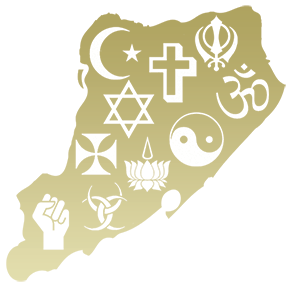 Sponsored by the Staten Island Communityand Interfaith Long Term Recovery Organizationand the Robin Hood FoundationQuestions? Call 718-448-1544x166sisandyhelp.org